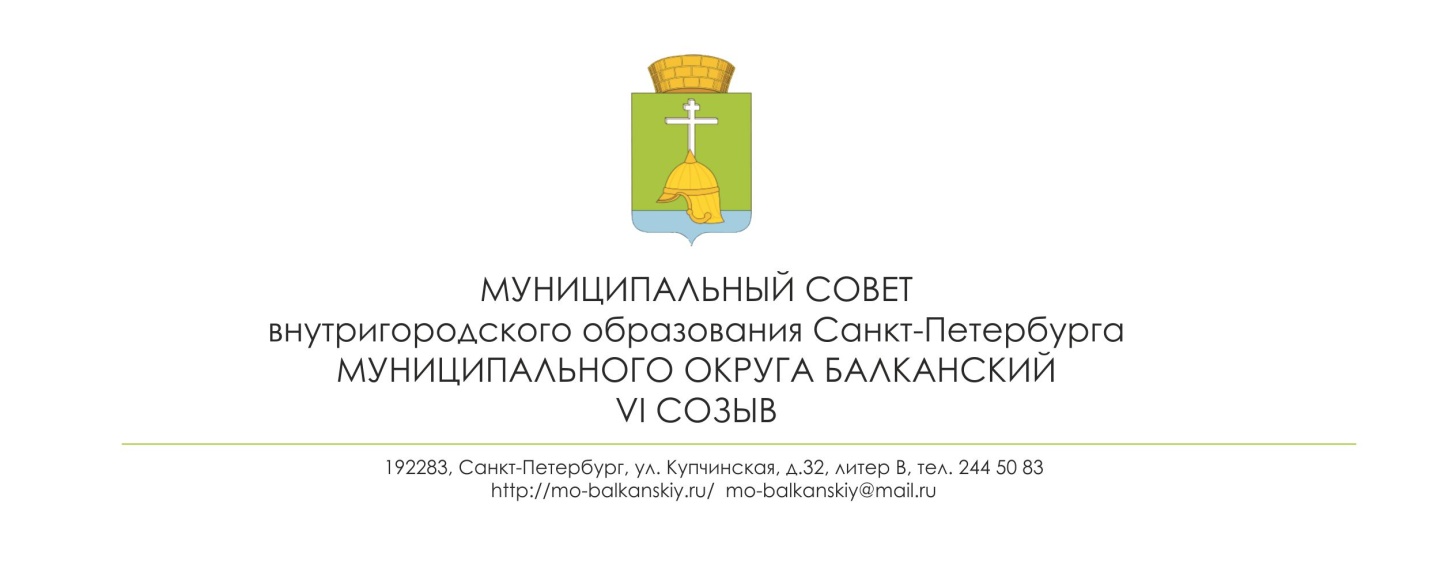 РЕШЕНИЕ«26»  ноября 2019 г.								                       № 41Об утверждении Порядка владения, управления и распоряжения имуществом, находящимся в собственности Муниципального образования Муниципальный округ БалканскийВ целях приведения нормативных правовых актов в соответствие с требованиями действующего законодательства Муниципальный совет РЕШИЛ:Утвердить Положение о порядке управления и распоряжения муниципальным имуществом муниципального образования муниципальный округ Балканский, согласно приложению к настоящему решению.признать утрКонтроль за исполнением настоящего решения возложить на Главу местной администрации внутригородского муниципального образования Санкт-Петербурга муниципального округа Балканский М.А. Агееву.С момента вступления в силу настоящего решения считать утратившим силу Решение МС МО Балканский № 42 от 25.12.2013 «Об утверждении Положения о порядке управления и распоряжения имуществом, находящимся в муниципальной собственности внутригородского муниципального образования Санкт-Петербурга муниципальный округ Балканский».Настоящее решение вступает в силу с момента его принятия.Глава муниципального образования – председатель муниципального совета                                                                        С.А. ЛебедевПриложение к Решению муниципального совета
МО МО Балканский
от  26.11.2019 г.  № 41 Порядок владения, 
управления и распоряжения имуществом, находящимся в собственности Муниципального образования Муниципальный округ Балканский1. Основные положения1.1.Настоящее Положение разработано в соответствии с Конституцией Российской Федерации, Гражданским кодексом Российской Федерации, Федеральным законом «Об общих принципах организации местного самоуправления в Российской Федерации», Уставом внутригородского муниципального образования Санкт-Петербурга муниципальный округ Балканский (далее — Муниципальное образование).1.2. Для целей настоящего Положения используются следующие понятия:- муниципальное имущество — движимое и недвижимое имущество, находящееся                                в муниципальной собственности Муниципального образования;- управление муниципальным имуществом — организованный процесс принятия                               и исполнения решений, осуществляемых органами местного самоуправления Муниципального образования в области учета муниципального имущества, контроля за его сохранностью и использованием по назначению, по обеспечению надлежащего содержания муниципального имущества, а также по вопросам, связанным с участием Муниципального образования в создании, реорганизации и ликвидации юридических лиц, обеспечением эффективной координации, регулирования и контроля за их деятельностью;- распоряжение муниципальным имуществом — действия органов местного самоуправления Муниципального образования по определению юридической судьбы муниципального имущества, в том числе передачу его третьим лицам в собственность, на ином вещном праве, аренду, безвозмездное пользование, доверительное управление, залог;- муниципальная казна — средства бюджета Муниципального образования, а также муниципальное имущество, не закрепленное за организациями на праве хозяйственного ведения или оперативного управления.1.3. Настоящее Положение регулирует отношения, возникающие в процессе управления                             и распоряжения муниципальным имуществом, в том числе отношения по:а) организации учета муниципального имущества;б) организации контроля за сохранностью и использованием по назначению муниципального имущества;
в) созданию, реорганизации и ликвидации муниципальных предприятий и учреждений;г) координации, регулированию и контролю за деятельностью муниципальных предприятий               и учреждений;д) участию Муниципального образования в хозяйственных обществах и некоммерческих организациях;
е) передаче муниципального имущества в собственность иных лиц (отчуждение муниципального имущества);ж) передаче муниципального имущества во владение, пользование и распоряжение иных лиц по договору;з) передаче муниципального имущества в залог;и) списанию муниципального имущества.1.4. Настоящее Положение устанавливает основные принципы управления и распоряжения имуществом, находящимся в муниципальной собственности, полномочия органов местного самоуправления Муниципального образования в этой сфере, регламентирует порядок управления и распоряжения, в том числе отчуждения муниципального имущества в различных формах.
1.5.Основными задачами управления и распоряжения муниципальной собственностью являются:
- повышение эффективности использования муниципального имущества;- осуществление контроля за сохранностью и использованием объектов муниципальной собственности;
- создание благоприятной экономической среды для привлечения инвестиций в развитие инфраструктуры Муниципального образования;- создание условий для пополнения местного бюджета и исполнения муниципальных программ Муниципального образования.1.6.Финансирование деятельности по управлению и распоряжению муниципальным имуществом осуществляется из средств бюджета муниципального образования и иных источников, предусмотренных законодательством Российской Федерации.2.Муниципальное имущество.2.1. В собственности Муниципального образования может находиться имущество, виды которого установлены законом Санкт-Петербурга, предназначенное для решения вопросов местного значения Муниципального образования.3. Полномочия органов местного самоуправления по управлению и распоряжению муниципальным имуществом3.1.От имени и в интересах Муниципального образования права собственника осуществляют органы местного самоуправления Муниципального образования в пределах их компетенции, установленной федеральными законами, законами Санкт-Петербурга, Уставом Муниципального образования и настоящим Положением.3.2.Муниципальный совет Муниципального образования (далее — Муниципальный совет):3.2.1. определяет порядок управления и распоряжения имуществом, находящимся                                  в муниципальной собственности;3.2.2. утверждает прогнозный план (программу) приватизации муниципального имущества на текущий год и заслушивает отчет о его (ее) исполнении;3.2.3. принимает решение о передаче объектов муниципальной собственности                                      в государственную собственность и о принятии объектов государственной собственности                  в муниципальную собственность;3.2.4. устанавливает тарифы на услуги муниципальных предприятий и учреждений;
3.2.5. осуществляет иные полномочия в соответствии с федеральными законами, законами Санкт-Петербурга, Уставом Муниципального образования, настоящим Положением и иными муниципальными правовыми актами.3.3. Глава муниципального образования представляет интересы Муниципального образования в государственных органах, учреждениях и иных организациях при передаче объектов муниципальной собственности в государственную собственность, а также при передаче объектов государственной собственности в муниципальную собственность.3.4. Местная Администрация  муниципального образования муниципальный округ Балканский (далее — местная Администрация):3.4.1.ведет реестр муниципального имущества;
3.4.2.принимает решения о передаче муниципального имущества в оперативное управление органов местного самоуправления Муниципального образования и муниципальных учреждений;
3.4.3.принимает решения о передаче муниципального имущества в хозяйственное ведение или оперативное управление муниципальных предприятий;
3.4.4.принимает решение о передаче муниципального имущества в доверительное управление, в безвозмездное пользование, в аренду;
3.4.5.заключает договора о передаче муниципального имущества в доверительное управление, в безвозмездное пользование, в аренду;
3.4.6.устанавливает порядок определения состава имущества, закрепленного за муниципальным предприятием или учреждением на праве хозяйственного ведения или на праве оперативного управления;
3.4.7.устанавливает порядок утверждения устава муниципального предприятия или учреждения и заключения трудового договора с его руководителем;
3.4.8.принимает решения о создании, реорганизации и ликвидации муниципальных предприятий и учреждений;
3.4.9.распоряжается и управляет имуществом, находящимся в муниципальной казне;
3.4.10.представляет и защищает интересы муниципального образования в суде, в органах управления хозяйственных обществ при решении имущественных вопросов, в том числе при ликвидации, банкротстве (несостоятельности) муниципальных предприятий;
3.4.11.устанавливает порядок отражения в бюджетном учете операций с объектами в составе имущества муниципальной казны;
3.4.12.осуществляет иные полномочия в соответствии с федеральными законами, законами Санкт-Петербурга, Уставом Муниципального образования, настоящим Положением и иными муниципальными правовыми актами..4. Учет муниципального имущества4.1 В целях формирования полной и достоверной информации, необходимой для исполнения полномочий по управлению и распоряжению муниципальной собственностью, ведется Реестр муниципального имущества (далее — реестр). 4.2 Организация учёта и ведение реестра муниципального имущества  осуществляется Местной администрацией в соответствии с Приказом  Минэкономразвития РФ от 30.08.2011 N 424 "Об утверждении Порядка ведения органами местного самоуправления реестров муниципального имущества"4.3 Состав информации об объектах учета, которые должны быть отражены в реестре муниципального имущества, устанавливается Местной администрацией с соблюдением установленных уполномоченным Правительством Российской Федерации федеральным органом исполнительной власти правил ведения органами местного самоуправления реестра муниципального имущества и требований, предъявляемых к системе ведения реестра.4.4 Владельцы объектов учета осуществляют: -  организацию и ведение учета муниципального имущества в порядке, установленном Федеральным законом от 06.12.2011 г. № 402-ФЗ «О бухгалтерском учете» и иными нормативными правовыми актами Российской Федерации; -  предоставление в Местную администрацию сведений об объектах учета и изменении данных об объектах учета. 4.5 Контрольные органы муниципального образования или иные, уполномоченные на осуществление контроля за использованием муниципального имущества органы осуществляют контроль за полнотой, достоверностью и своевременностью предоставления сведений об объектах учета.5. Контроль за управлением и распоряжением муниципальным имуществомКонтроль за управлением и распоряжением муниципальным имуществом осуществляют:
- Муниципальный совет;- Глава Муниципального образования;- Контрольный орган внутригородского муниципального образования Санкт-Петербурга муниципальный округ Балканский.6.Состав и источники поступления муниципального имущества.
6.1.В состав муниципального имущества включаются:
6.1.1.движимое и недвижимое имущество, непроизводственные активы, нематериальные активы и материальные запасы, находящиеся в муниципальной собственности, закрепленные за органами местного самоуправления, муниципальными предприятиями и учреждениями на праве хозяйственного ведения или оперативного управления;
6.1.2.имущество, составляющее муниципальную казну;
6.1.3.средства местного бюджета.
6.2.Муниципальное имущество образуется из имущества:
6.2.1.вновь созданного или приобретенного за счет средств местного бюджета;
6.2.2.переданного в муниципальную собственность в порядке, предусмотренном законодательством о разграничении государственной собственности на государственную (федеральную и субъекта федерации) и муниципальную;
6.2.3.переданного безвозмездно в муниципальную собственность юридическими и физическими лицами
6.2.4.на законных основаниях изъятого из хозяйственного ведения или оперативного управления муниципальных предприятий и учреждений;
6.2.5.поступившего в муниципальную собственность по другим законным основаниям.7. Муниципальные предприятия и учрежденияПорядок создания, реорганизации, ликвидации муниципальных учреждений                                  и предприятий, изменение типа муниципальных учреждений, а также утверждение уставов муниципальных учреждений и предприятий и внесение в них изменений устанавливается органами местного самоуправления МО Балканский.8. Порядок возникновения и прекращения права хозяйственного ведения
и права оперативного управления8.1. Имущество, приобретенное (произведенное) органами местного самоуправления, муниципальными предприятиями или учреждениями в ходе осуществления уставной деятельности по договорам или иным основаниям, поступает в их хозяйственное ведение или оперативное управление с момента регистрации этого имущества на счетах бухгалтерского учета.
8.2. Право хозяйственного ведения и право оперативного управления недвижимым муниципальным имуществом наступает с момента государственной регистрации этих прав.8.3. Муниципальное имущество может быть принудительно изъято местной Администрацией из хозяйственного ведения или оперативного управления муниципального предприятия (учреждения) на основании:8.3.1. Решения местной Администрации, принимаемого при:а)  изъятии имущества у предприятия (учреждения) в связи с правомерным изъятием у него земельного участка, на котором размещено это имущество;б) изъятии у предприятия (учреждения) излишнего, неиспользуемого либо используемого                      не по назначению имущества.8.3.2. Решения суда об изъятии имущества у предприятия (учреждения) в случаях, установленных действующим законодательством.9. Муниципальная казна9.1. Формирование муниципальной казны и финансирование мероприятий по ее содержанию осуществляется за счет средств местного бюджета и иных источников, не запрещенных действующим законодательством;9.2. За сохранность и содержание имущества муниципальной казны отвечает местная Администрация, которая в рамках своей компетенции совершает все необходимые фактические и юридические действия по распоряжению и управлению данным имуществом.
9.3. Исключение имущества из состава казны при закреплении его на праве хозяйственного ведения или оперативного управления за органами местного самоуправления, муниципальными предприятиями и учреждениями осуществляется на основании решения местной Администрации.9.4. Исключение имущества из состава казны при его приватизации или отчуждении другим способом осуществляется в соответствии с протоколами об итогах приватизации и (или) иными документами об отчуждении имущества.9.5. Имущество казны принадлежит непосредственно муниципальному образованию                           и подлежит отражению на балансе местной Администрации.Порядок ведения инвентарного и аналитического учета объектов имущества казны муниципального образования устанавливается местной Администрацией.10. Приватизация муниципального имуществаОтчуждение недвижимого и движимого муниципального имущества в частную собственность юридических и физических лиц (приватизация муниципального имущества) осуществляется в соответствии с действующим законодательством Российской Федерации и принятыми в соответствии с ним муниципальными правовыми актами.11. Аренда муниципального имущества11.1. Арендодателем муниципального имущества, находящегося в казне муниципального образования, выступает в установленном порядке местная Администрация.11.2. Арендодателями муниципального имущества, закрепленного за предприятиями на праве хозяйственного ведения, выступают сами предприятия. Сдачу в аренду недвижимого имущества предприятия осуществляют по согласованию с местной Администрацией.11.3. Порядок и условия предоставления в аренду муниципального имущества, а также порядок и условия передачи указанного имущества в субаренду устанавливается решениями Муниципального совета.11.4.Размер арендной платы по договорам аренды муниципального имущества устанавливается по методике, разрабатываемой и утверждаемой местной Администрацией.11.5. Договоры аренды могут быть заключены только по результатам проведения конкурсов или аукционов на право заключения этих договоров.12. Безвозмездное пользование муниципальным имуществом12.1. Муниципальное имущество может передаваться в безвозмездное пользования юридических, а также физических лиц, зарегистрированных в установленном порядке                           в качестве индивидуальных предпринимателей (далее — ссудополучатели), в целях поддержки социально значимых направлений их деятельности.Решение о передаче муниципального имущества в безвозмездное пользование принимается Муниципальным советом.12.2. Ссудодателем муниципального имущества выступает местная Администрация.
12.3. Муниципальное имущество передается в безвозмездное пользование с условием его целевого использования на основании постановлении местной Администрации.Использование муниципального имущества, переданное в безвозмездное пользование ссудополучателем, в иных целях возможно только по разрешению ссудодателя.13. Доверительное управление муниципальным имуществом13.1. На основании решения Муниципального совета муниципальное имущество может быть передано в доверительное управление на определенный срок в целях повышения эффективности его использования в интересах муниципального образования.13.2. В доверительное управление может передаваться имущество ликвидированных предприятий и учреждений, имущество, изъятое в установленном порядке из хозяйственного ведения или оперативного управления предприятий или учреждений, и имущество казны муниципального образования.13.3. Учредителем доверительного управления муниципальным имуществом от имени муниципального образования выступает местная Администрация.13.4. Порядок и условия передачи в доверительное управление муниципального имущества определяется решениями Муниципального совета.13.5. Договоры доверительного управления  могут быть заключены только по результатам проведения конкурсов или аукционов на право заключения этих договоров.14. Обеспечение исполнения обязательств муниципального образования, предприятий                            и учреждений путем залога муниципального имущества14.1. Залогодателем имущества выступает местная Администрация на основании решения Муниципального совета.14.2. Обеспечение исполнения обязательств предприятия может осуществляться по письменному разрешению местной Администрации самим предприятием путем залога недвижимого муниципального имущества, закрепленного за ним на праве хозяйственного ведения.
Предприятие вправе самостоятельно заложить движимое имущество, принадлежащее ему на праве хозяйственного ведения.14.3. Учреждение не вправе заключать залоговые сделки с муниципальным имуществом, закрепленным за ним на праве оперативного управления. Учреждение вправе самостоятельно заложить имущество, приобретенное им за счет доходов от разрешенных учреждению видов хозяйственной деятельности и учитываемое на отдельном балансе.15. Заключительные положенияСпорные вопросы владения, пользования и распоряжения муниципальным имуществом муниципального образования рассматриваются в судебном порядке в соответствии с законодательством Российской Федерации.